Consejero Ponente: NICOLÁS YEPES CORRALESBogotá D.C., seis (6) de mayo de dos mil veintiuno (2021)Radicación: 11001-03-15-000-2021-00296-00Accionante: Marco Aurelio Atuesta MedinaAccionado: Tribunal Administrativo de Norte de SantanderAsunto: Acción de tutela – Concede impugnaciónEl accionante presentó escrito de impugnación en contra de la sentencia dictada el 19 de marzo de 2021. Por lo anterior, el Despacho, RESUELVEPRIMERO: Conceder la impugnación interpuesta por Marco Aurelio Atuesta Medina en contra de la sentencia de primera instancia emitida el 19 de marzo de 2021. SEGUNDO: De conformidad con lo previsto en el artículo 25 del Acuerdo 080 del 12 de marzo de 2019, proferido por la Sala Plena del Consejo de Estado, sométase a reparto la impugnación, comuníquese a las partes y remítase el expediente al despacho que corresponda.NOTIFÍQUESE Y CÚMPLASE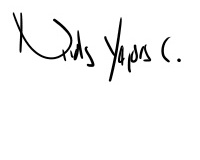 NICOLÁS YEPES CORRALESConsejero Ponente